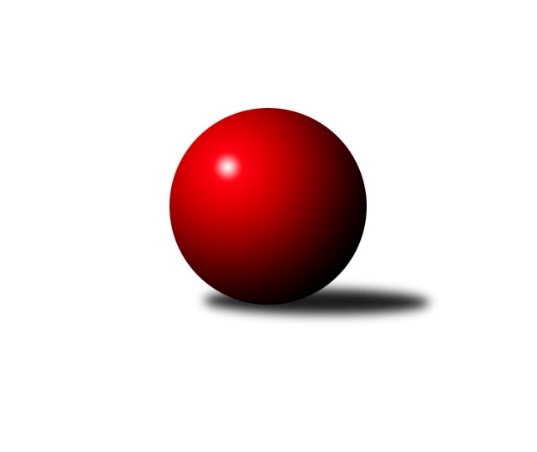 Č.1Ročník 2019/2020	12.6.2024 Severočeská divize 2019/2020Statistika 1. kolaTabulka družstev:		družstvo	záp	výh	rem	proh	skore	sety	průměr	body	plné	dorážka	chyby	1.	TJ Dynamo Liberec B	1	1	0	0	8.0 : 0.0 	(9.5 : 2.5)	2592	2	1767	825	31	2.	SK Skalice	1	1	0	0	7.0 : 1.0 	(9.5 : 2.5)	2728	2	1901	827	30	3.	TJ Doksy	1	1	0	0	7.0 : 1.0 	(9.0 : 3.0)	2404	2	1672	732	35	4.	TJ KK Louny	1	1	0	0	6.0 : 2.0 	(6.5 : 5.5)	2554	2	1749	805	34	5.	TJ Sokol Údlice	1	1	0	0	5.0 : 3.0 	(6.0 : 6.0)	2600	2	1811	789	36	6.	TJ Jiskra Nový Bor	1	0	1	0	4.0 : 4.0 	(6.0 : 6.0)	2515	1	1752	763	46	7.	TJ Lokomotiva Liberec	1	0	1	0	4.0 : 4.0 	(6.0 : 6.0)	2406	1	1715	691	64	8.	TJ VTŽ Chomutov	1	0	0	1	3.0 : 5.0 	(6.0 : 6.0)	2547	0	1725	822	32	9.	TJ Bižuterie Jablonec n. N.	1	0	0	1	2.0 : 6.0 	(5.5 : 6.5)	2514	0	1744	770	30	10.	TJ Kovostroj Děčín	1	0	0	1	1.0 : 7.0 	(3.0 : 9.0)	2347	0	1629	718	39	11.	SK Plaston Šluknov	1	0	0	1	1.0 : 7.0 	(2.5 : 9.5)	2506	0	1748	758	49	12.	SK Děčín	1	0	0	1	0.0 : 8.0 	(2.5 : 9.5)	2377	0	1676	701	54Tabulka doma:		družstvo	záp	výh	rem	proh	skore	sety	průměr	body	maximum	minimum	1.	TJ Dynamo Liberec B	1	1	0	0	8.0 : 0.0 	(9.5 : 2.5)	2592	2	2592	2592	2.	SK Skalice	1	1	0	0	7.0 : 1.0 	(9.5 : 2.5)	2728	2	2728	2728	3.	TJ Jiskra Nový Bor	1	0	1	0	4.0 : 4.0 	(6.0 : 6.0)	2515	1	2515	2515	4.	TJ Sokol Údlice	0	0	0	0	0.0 : 0.0 	(0.0 : 0.0)	0	0	0	0	5.	TJ Lokomotiva Liberec	0	0	0	0	0.0 : 0.0 	(0.0 : 0.0)	0	0	0	0	6.	SK Děčín	0	0	0	0	0.0 : 0.0 	(0.0 : 0.0)	0	0	0	0	7.	SK Plaston Šluknov	0	0	0	0	0.0 : 0.0 	(0.0 : 0.0)	0	0	0	0	8.	TJ KK Louny	0	0	0	0	0.0 : 0.0 	(0.0 : 0.0)	0	0	0	0	9.	TJ Doksy	0	0	0	0	0.0 : 0.0 	(0.0 : 0.0)	0	0	0	0	10.	TJ VTŽ Chomutov	1	0	0	1	3.0 : 5.0 	(6.0 : 6.0)	2547	0	2547	2547	11.	TJ Bižuterie Jablonec n. N.	1	0	0	1	2.0 : 6.0 	(5.5 : 6.5)	2514	0	2514	2514	12.	TJ Kovostroj Děčín	1	0	0	1	1.0 : 7.0 	(3.0 : 9.0)	2347	0	2347	2347Tabulka venku:		družstvo	záp	výh	rem	proh	skore	sety	průměr	body	maximum	minimum	1.	TJ Doksy	1	1	0	0	7.0 : 1.0 	(9.0 : 3.0)	2404	2	2404	2404	2.	TJ KK Louny	1	1	0	0	6.0 : 2.0 	(6.5 : 5.5)	2554	2	2554	2554	3.	TJ Sokol Údlice	1	1	0	0	5.0 : 3.0 	(6.0 : 6.0)	2600	2	2600	2600	4.	TJ Lokomotiva Liberec	1	0	1	0	4.0 : 4.0 	(6.0 : 6.0)	2406	1	2406	2406	5.	TJ Dynamo Liberec B	0	0	0	0	0.0 : 0.0 	(0.0 : 0.0)	0	0	0	0	6.	TJ Kovostroj Děčín	0	0	0	0	0.0 : 0.0 	(0.0 : 0.0)	0	0	0	0	7.	TJ VTŽ Chomutov	0	0	0	0	0.0 : 0.0 	(0.0 : 0.0)	0	0	0	0	8.	TJ Bižuterie Jablonec n. N.	0	0	0	0	0.0 : 0.0 	(0.0 : 0.0)	0	0	0	0	9.	SK Skalice	0	0	0	0	0.0 : 0.0 	(0.0 : 0.0)	0	0	0	0	10.	TJ Jiskra Nový Bor	0	0	0	0	0.0 : 0.0 	(0.0 : 0.0)	0	0	0	0	11.	SK Plaston Šluknov	1	0	0	1	1.0 : 7.0 	(2.5 : 9.5)	2506	0	2506	2506	12.	SK Děčín	1	0	0	1	0.0 : 8.0 	(2.5 : 9.5)	2377	0	2377	2377Tabulka podzimní části:		družstvo	záp	výh	rem	proh	skore	sety	průměr	body	doma	venku	1.	TJ Dynamo Liberec B	1	1	0	0	8.0 : 0.0 	(9.5 : 2.5)	2592	2 	1 	0 	0 	0 	0 	0	2.	SK Skalice	1	1	0	0	7.0 : 1.0 	(9.5 : 2.5)	2728	2 	1 	0 	0 	0 	0 	0	3.	TJ Doksy	1	1	0	0	7.0 : 1.0 	(9.0 : 3.0)	2404	2 	0 	0 	0 	1 	0 	0	4.	TJ KK Louny	1	1	0	0	6.0 : 2.0 	(6.5 : 5.5)	2554	2 	0 	0 	0 	1 	0 	0	5.	TJ Sokol Údlice	1	1	0	0	5.0 : 3.0 	(6.0 : 6.0)	2600	2 	0 	0 	0 	1 	0 	0	6.	TJ Jiskra Nový Bor	1	0	1	0	4.0 : 4.0 	(6.0 : 6.0)	2515	1 	0 	1 	0 	0 	0 	0	7.	TJ Lokomotiva Liberec	1	0	1	0	4.0 : 4.0 	(6.0 : 6.0)	2406	1 	0 	0 	0 	0 	1 	0	8.	TJ VTŽ Chomutov	1	0	0	1	3.0 : 5.0 	(6.0 : 6.0)	2547	0 	0 	0 	1 	0 	0 	0	9.	TJ Bižuterie Jablonec n. N.	1	0	0	1	2.0 : 6.0 	(5.5 : 6.5)	2514	0 	0 	0 	1 	0 	0 	0	10.	TJ Kovostroj Děčín	1	0	0	1	1.0 : 7.0 	(3.0 : 9.0)	2347	0 	0 	0 	1 	0 	0 	0	11.	SK Plaston Šluknov	1	0	0	1	1.0 : 7.0 	(2.5 : 9.5)	2506	0 	0 	0 	0 	0 	0 	1	12.	SK Děčín	1	0	0	1	0.0 : 8.0 	(2.5 : 9.5)	2377	0 	0 	0 	0 	0 	0 	1Tabulka jarní části:		družstvo	záp	výh	rem	proh	skore	sety	průměr	body	doma	venku	1.	TJ Dynamo Liberec B	0	0	0	0	0.0 : 0.0 	(0.0 : 0.0)	0	0 	0 	0 	0 	0 	0 	0 	2.	TJ Kovostroj Děčín	0	0	0	0	0.0 : 0.0 	(0.0 : 0.0)	0	0 	0 	0 	0 	0 	0 	0 	3.	TJ Lokomotiva Liberec	0	0	0	0	0.0 : 0.0 	(0.0 : 0.0)	0	0 	0 	0 	0 	0 	0 	0 	4.	TJ Sokol Údlice	0	0	0	0	0.0 : 0.0 	(0.0 : 0.0)	0	0 	0 	0 	0 	0 	0 	0 	5.	SK Skalice	0	0	0	0	0.0 : 0.0 	(0.0 : 0.0)	0	0 	0 	0 	0 	0 	0 	0 	6.	TJ Jiskra Nový Bor	0	0	0	0	0.0 : 0.0 	(0.0 : 0.0)	0	0 	0 	0 	0 	0 	0 	0 	7.	SK Děčín	0	0	0	0	0.0 : 0.0 	(0.0 : 0.0)	0	0 	0 	0 	0 	0 	0 	0 	8.	SK Plaston Šluknov	0	0	0	0	0.0 : 0.0 	(0.0 : 0.0)	0	0 	0 	0 	0 	0 	0 	0 	9.	TJ KK Louny	0	0	0	0	0.0 : 0.0 	(0.0 : 0.0)	0	0 	0 	0 	0 	0 	0 	0 	10.	TJ Bižuterie Jablonec n. N.	0	0	0	0	0.0 : 0.0 	(0.0 : 0.0)	0	0 	0 	0 	0 	0 	0 	0 	11.	TJ Doksy	0	0	0	0	0.0 : 0.0 	(0.0 : 0.0)	0	0 	0 	0 	0 	0 	0 	0 	12.	TJ VTŽ Chomutov	0	0	0	0	0.0 : 0.0 	(0.0 : 0.0)	0	0 	0 	0 	0 	0 	0 	0 Zisk bodů pro družstvo:		jméno hráče	družstvo	body	zápasy	v %	dílčí body	sety	v %	1.	Oldřich Vlasák 	SK Skalice 	1	/	1	(100%)	2	/	2	(100%)	2.	Zdeněk Pecina ml.	TJ Dynamo Liberec B 	1	/	1	(100%)	2	/	2	(100%)	3.	Libor Hrnčíř 	SK Skalice 	1	/	1	(100%)	2	/	2	(100%)	4.	Jitka Rollová 	TJ KK Louny 	1	/	1	(100%)	2	/	2	(100%)	5.	Pavel Nežádal 	TJ Bižuterie Jablonec n. N. 	1	/	1	(100%)	2	/	2	(100%)	6.	Patrik Lojda 	TJ KK Louny 	1	/	1	(100%)	2	/	2	(100%)	7.	Jan Holanec st.	TJ Dynamo Liberec B 	1	/	1	(100%)	2	/	2	(100%)	8.	Vojtěch Trojan 	TJ Dynamo Liberec B 	1	/	1	(100%)	2	/	2	(100%)	9.	Petr Mako 	TJ Sokol Údlice 	1	/	1	(100%)	2	/	2	(100%)	10.	Martin Vršan 	TJ Sokol Údlice 	1	/	1	(100%)	2	/	2	(100%)	11.	Stanislav Šmíd ml.	TJ VTŽ Chomutov 	1	/	1	(100%)	2	/	2	(100%)	12.	Petr Lukšík 	TJ VTŽ Chomutov 	1	/	1	(100%)	2	/	2	(100%)	13.	Lenka Kohlíčková 	TJ Jiskra Nový Bor 	1	/	1	(100%)	2	/	2	(100%)	14.	Martin Kortan 	TJ Jiskra Nový Bor 	1	/	1	(100%)	2	/	2	(100%)	15.	David Vincze 	TJ Bižuterie Jablonec n. N. 	1	/	1	(100%)	2	/	2	(100%)	16.	Robert Häring 	SK Skalice 	1	/	1	(100%)	2	/	2	(100%)	17.	Jaroslava Vacková 	TJ Doksy 	1	/	1	(100%)	2	/	2	(100%)	18.	Aleš Havlík 	TJ Lokomotiva Liberec 	1	/	1	(100%)	2	/	2	(100%)	19.	Václav Vlk 	TJ Lokomotiva Liberec 	1	/	1	(100%)	2	/	2	(100%)	20.	Jiří Klíma st.	TJ Doksy 	1	/	1	(100%)	2	/	2	(100%)	21.	Josef Březina 	TJ Doksy 	1	/	1	(100%)	2	/	2	(100%)	22.	Radek Jung 	TJ KK Louny 	1	/	1	(100%)	1.5	/	2	(75%)	23.	Ladislav Javorek ml.	SK Skalice 	1	/	1	(100%)	1.5	/	2	(75%)	24.	Emílie Císařovská 	TJ Dynamo Liberec B 	1	/	1	(100%)	1.5	/	2	(75%)	25.	Zdeněk Pecina st.	TJ Dynamo Liberec B 	1	/	1	(100%)	1	/	2	(50%)	26.	Jana Susková 	TJ Lokomotiva Liberec 	1	/	1	(100%)	1	/	2	(50%)	27.	Jiří Kucej 	TJ Doksy 	1	/	1	(100%)	1	/	2	(50%)	28.	Dančo Bosilkov 	TJ VTŽ Chomutov 	1	/	1	(100%)	1	/	2	(50%)	29.	Pavel Piskoř 	TJ Kovostroj Děčín 	1	/	1	(100%)	1	/	2	(50%)	30.	Oldřich Fadrhons 	TJ Sokol Údlice 	1	/	1	(100%)	1	/	2	(50%)	31.	Petr Vajnar 	SK Plaston Šluknov 	1	/	1	(100%)	1	/	2	(50%)	32.	Jaromír Tomášek 	TJ Lokomotiva Liberec 	1	/	1	(100%)	1	/	2	(50%)	33.	Ludvík Szabo 	TJ Dynamo Liberec B 	1	/	1	(100%)	1	/	2	(50%)	34.	Václav Paluska 	TJ Doksy 	1	/	1	(100%)	1	/	2	(50%)	35.	Daniela Hlaváčová 	TJ KK Louny 	1	/	1	(100%)	1	/	2	(50%)	36.	Eduard Kezer ml.	SK Skalice 	1	/	1	(100%)	1	/	2	(50%)	37.	Michal Gajdušek 	TJ Jiskra Nový Bor 	0	/	1	(0%)	1	/	2	(50%)	38.	Miloslav Plíšek 	SK Děčín 	0	/	1	(0%)	1	/	2	(50%)	39.	Jiří Piskáček 	SK Skalice 	0	/	1	(0%)	1	/	2	(50%)	40.	Karel Valeš 	TJ VTŽ Chomutov 	0	/	1	(0%)	1	/	2	(50%)	41.	František Dobiáš 	TJ Sokol Údlice 	0	/	1	(0%)	1	/	2	(50%)	42.	Jiří Tůma 	TJ Bižuterie Jablonec n. N. 	0	/	1	(0%)	1	/	2	(50%)	43.	Petr Veselý 	TJ Kovostroj Děčín 	0	/	1	(0%)	1	/	2	(50%)	44.	Radek Marušák 	SK Plaston Šluknov 	0	/	1	(0%)	1	/	2	(50%)	45.	Pavel Čubr 	SK Děčín 	0	/	1	(0%)	1	/	2	(50%)	46.	Tomáš Mrázek 	TJ Kovostroj Děčín 	0	/	1	(0%)	1	/	2	(50%)	47.	Alena Dunková 	TJ Jiskra Nový Bor 	0	/	1	(0%)	1	/	2	(50%)	48.	Jiří Kuric 	TJ Doksy 	0	/	1	(0%)	1	/	2	(50%)	49.	Miroslav Pastyřík 	TJ Bižuterie Jablonec n. N. 	0	/	1	(0%)	0.5	/	2	(25%)	50.	Ivan Novotný 	SK Děčín 	0	/	1	(0%)	0.5	/	2	(25%)	51.	Václav Kořánek 	SK Plaston Šluknov 	0	/	1	(0%)	0.5	/	2	(25%)	52.	Jaroslav Verner 	TJ Sokol Údlice 	0	/	1	(0%)	0	/	2	(0%)	53.	Petr Kohlíček 	TJ Jiskra Nový Bor 	0	/	1	(0%)	0	/	2	(0%)	54.	Nataša Kovačovičová 	TJ Lokomotiva Liberec 	0	/	1	(0%)	0	/	2	(0%)	55.	Petr Kout 	TJ Jiskra Nový Bor 	0	/	1	(0%)	0	/	2	(0%)	56.	Jana Kořínková 	TJ Lokomotiva Liberec 	0	/	1	(0%)	0	/	2	(0%)	57.	Zdeněk Jonáš 	SK Plaston Šluknov 	0	/	1	(0%)	0	/	2	(0%)	58.	Zdeněk Vokatý 	TJ Bižuterie Jablonec n. N. 	0	/	1	(0%)	0	/	2	(0%)	59.	Jan Zeman 	TJ Bižuterie Jablonec n. N. 	0	/	1	(0%)	0	/	2	(0%)	60.	Tomáš Novák 	TJ Kovostroj Děčín 	0	/	1	(0%)	0	/	2	(0%)	61.	Pavel Jablonický 	TJ Kovostroj Děčín 	0	/	1	(0%)	0	/	2	(0%)	62.	Adéla Molnár Exnerová 	TJ Kovostroj Děčín 	0	/	1	(0%)	0	/	2	(0%)	63.	Václav Valenta ml.	TJ KK Louny 	0	/	1	(0%)	0	/	2	(0%)	64.	Libor Marek 	TJ KK Louny 	0	/	1	(0%)	0	/	2	(0%)	65.	Petr Kramer 	SK Děčín 	0	/	1	(0%)	0	/	2	(0%)	66.	Filip Prokeš 	TJ VTŽ Chomutov 	0	/	1	(0%)	0	/	2	(0%)	67.	Kamila Ledwoňová 	SK Děčín 	0	/	1	(0%)	0	/	2	(0%)	68.	Martin Ledwoň 	SK Děčín 	0	/	1	(0%)	0	/	2	(0%)	69.	Eliška Marušáková 	SK Plaston Šluknov 	0	/	1	(0%)	0	/	2	(0%)	70.	Emil Campr 	TJ Sokol Údlice 	0	/	1	(0%)	0	/	2	(0%)Průměry na kuželnách:		kuželna	průměr	plné	dorážka	chyby	výkon na hráče	1.	Skalice u České Lípy, 1-2	2617	1824	792	39.5	(436.2)	2.	TJ VTŽ Chomutov, 1-2	2573	1768	805	34.0	(428.9)	3.	TJ Bižuterie Jablonec nad Nisou, 1-4	2534	1746	787	32.0	(422.3)	4.	Sport Park Liberec, 1-4	2484	1721	763	42.5	(414.1)	5.	Nový Bor, 1-2	2460	1733	727	55.0	(410.1)	6.	Kovostroj Děčín, 1-2	2375	1650	725	37.0	(395.9)Nejlepší výkony na kuželnách:Skalice u České Lípy, 1-2SK Skalice	2728	1. kolo	Libor Hrnčíř 	SK Skalice	475	1. koloSK Plaston Šluknov	2506	1. kolo	Robert Häring 	SK Skalice	471	1. kolo		. kolo	Ladislav Javorek ml.	SK Skalice	462	1. kolo		. kolo	Petr Vajnar 	SK Plaston Šluknov	457	1. kolo		. kolo	Oldřich Vlasák 	SK Skalice	454	1. kolo		. kolo	Jiří Piskáček 	SK Skalice	440	1. kolo		. kolo	Eduard Kezer ml.	SK Skalice	426	1. kolo		. kolo	Václav Kořánek 	SK Plaston Šluknov	421	1. kolo		. kolo	Zdeněk Jonáš 	SK Plaston Šluknov	414	1. kolo		. kolo	Radek Marušák 	SK Plaston Šluknov	411	1. koloTJ VTŽ Chomutov, 1-2TJ Sokol Údlice	2600	1. kolo	Petr Mako 	TJ Sokol Údlice	480	1. koloTJ VTŽ Chomutov	2547	1. kolo	Martin Vršan 	TJ Sokol Údlice	464	1. kolo		. kolo	Stanislav Šmíd ml.	TJ VTŽ Chomutov	462	1. kolo		. kolo	Petr Lukšík 	TJ VTŽ Chomutov	459	1. kolo		. kolo	Oldřich Fadrhons 	TJ Sokol Údlice	443	1. kolo		. kolo	Jaroslav Verner 	TJ Sokol Údlice	438	1. kolo		. kolo	Karel Valeš 	TJ VTŽ Chomutov	436	1. kolo		. kolo	Dančo Bosilkov 	TJ VTŽ Chomutov	411	1. kolo		. kolo	Filip Prokeš 	TJ VTŽ Chomutov	406	1. kolo		. kolo	František Dobiáš 	TJ Sokol Údlice	405	1. koloTJ Bižuterie Jablonec nad Nisou, 1-4TJ KK Louny	2554	1. kolo	Jitka Rollová 	TJ KK Louny	446	1. koloTJ Bižuterie Jablonec n. N.	2514	1. kolo	Patrik Lojda 	TJ KK Louny	443	1. kolo		. kolo	Pavel Nežádal 	TJ Bižuterie Jablonec n. N.	440	1. kolo		. kolo	Zdeněk Vokatý 	TJ Bižuterie Jablonec n. N.	429	1. kolo		. kolo	David Vincze 	TJ Bižuterie Jablonec n. N.	429	1. kolo		. kolo	Daniela Hlaváčová 	TJ KK Louny	427	1. kolo		. kolo	Václav Valenta ml.	TJ KK Louny	420	1. kolo		. kolo	Radek Jung 	TJ KK Louny	417	1. kolo		. kolo	Jiří Tůma 	TJ Bižuterie Jablonec n. N.	413	1. kolo		. kolo	Jan Zeman 	TJ Bižuterie Jablonec n. N.	402	1. koloSport Park Liberec, 1-4TJ Dynamo Liberec B	2592	1. kolo	Vojtěch Trojan 	TJ Dynamo Liberec B	457	1. koloSK Děčín	2377	1. kolo	Zdeněk Pecina ml.	TJ Dynamo Liberec B	455	1. kolo		. kolo	Zdeněk Pecina st.	TJ Dynamo Liberec B	442	1. kolo		. kolo	Miloslav Plíšek 	SK Děčín	433	1. kolo		. kolo	Ludvík Szabo 	TJ Dynamo Liberec B	423	1. kolo		. kolo	Jan Holanec st.	TJ Dynamo Liberec B	414	1. kolo		. kolo	Pavel Čubr 	SK Děčín	403	1. kolo		. kolo	Emílie Císařovská 	TJ Dynamo Liberec B	401	1. kolo		. kolo	Kamila Ledwoňová 	SK Děčín	394	1. kolo		. kolo	Martin Ledwoň 	SK Děčín	390	1. koloNový Bor, 1-2TJ Jiskra Nový Bor	2515	1. kolo	Martin Kortan 	TJ Jiskra Nový Bor	449	1. koloTJ Lokomotiva Liberec	2406	1. kolo	Václav Vlk 	TJ Lokomotiva Liberec	438	1. kolo		. kolo	Lenka Kohlíčková 	TJ Jiskra Nový Bor	434	1. kolo		. kolo	Aleš Havlík 	TJ Lokomotiva Liberec	433	1. kolo		. kolo	Petr Kohlíček 	TJ Jiskra Nový Bor	420	1. kolo		. kolo	Jaromír Tomášek 	TJ Lokomotiva Liberec	420	1. kolo		. kolo	Alena Dunková 	TJ Jiskra Nový Bor	413	1. kolo		. kolo	Petr Kout 	TJ Jiskra Nový Bor	410	1. kolo		. kolo	Jana Susková 	TJ Lokomotiva Liberec	409	1. kolo		. kolo	Michal Gajdušek 	TJ Jiskra Nový Bor	389	1. koloKovostroj Děčín, 1-2TJ Doksy	2404	1. kolo	Jiří Klíma st.	TJ Doksy	423	1. koloTJ Kovostroj Děčín	2347	1. kolo	Jaroslava Vacková 	TJ Doksy	416	1. kolo		. kolo	Josef Březina 	TJ Doksy	414	1. kolo		. kolo	Václav Paluska 	TJ Doksy	411	1. kolo		. kolo	Pavel Piskoř 	TJ Kovostroj Děčín	407	1. kolo		. kolo	Pavel Jablonický 	TJ Kovostroj Děčín	406	1. kolo		. kolo	Tomáš Novák 	TJ Kovostroj Děčín	394	1. kolo		. kolo	Petr Veselý 	TJ Kovostroj Děčín	390	1. kolo		. kolo	Adéla Molnár Exnerová 	TJ Kovostroj Děčín	387	1. kolo		. kolo	Jiří Kucej 	TJ Doksy	371	1. koloČetnost výsledků:	8.0 : 0.0	1x	7.0 : 1.0	1x	4.0 : 4.0	1x	3.0 : 5.0	1x	2.0 : 6.0	1x	1.0 : 7.0	1x